Каменный ангел КАРТИНА ШЕСТАЯ
АНГЕЛЬСКИЙ БЛАГОВЕСТ
Колодец св. Ангела-без Ангела. Липы в цвету. Четыре часа дня. На каменном ободе колодца-Венер а, в виде почтенной сводни. Черное платье, белый чепец, на груди толстая золотая цепь. Рядом с ней миска с едой. В руках чулок, который она, конечно, не вяжет.ВЕНЕРА
Ox-ox-ox! — Грехи наши тяжкие! 
У соседней вдовы три чашки я 
Кофейку дарового выпила, — 
А уж сахару сколько всыпала! (Хнычет.)Нет у матери сына-пахаря, 
Все до питки проели-пропили! 
Не жалейте же чужого сахара! 
Не жалейте же чужого кофия!Зуб последний —и тот качается... 
Плохо славная жизнь кончается!Ох-ох-ох! Плохой доход— 
Лысый лоб, да впалый рот, 
Да в корявых пальцах—спицы!Спицы, спицы, плясовицы, 
Спицы, быстрые девицы! 
Я б сама пустилась в пляс, 
Каб по швам не разошлась!Щеки дряблы, нош слабы, 
И всего одна услада: 
Что колодец пересох, 
Ангел каменный издох!Молодцы —в собор—на бочке, 
Под кусты-хвост в зубы-дочки, 
Поп-и тот дружит с жидом, 
Где ни плюнь —веселый дом!Каб не старость, ворона черная,
Все бы губы о губы стерла я 
У кисейного, у окошечка...Из-за группы лип показывается Аврора. Если в прежней картине она—тень, сейчас она-привидение. —Но прелестное!—На руках спящий ребенок в тряпках.АВРОРА
Ты не дашь ли мне, бабка, ковшичка?ВЕНЕРА
Чтой-то больно заплаканы, 
Девка, очи хорошие?АВРОРА
Как же, бабка, не плакать мне? 
Я с ребеночком брошена!
— Значит, нет у тебя ковша?ВЕНЕРА
И слепа ж ты, моя душа!
Аль не видишь—становься с краю —
Что в колодце вода—сухая?Дай-ка, девица, из мешка, 
Чем рассеяться. Ешь, не охай!
- Значит, девица, без дружка-
И с ребеночком.—Дело плохо!-Было б лучше—пригнись ушком! — 
Без ребеночка-и с дружком...(Шепчет ей что-то на ухо.)АВРОРА 
(отшатываясь)Я! Чтоб сына!(Прижимает ребенка к себе.)ВЕНЕРА
Да я без зла,
Так, сболтнула, ошиблась, старая. 
— Расскажи-ка теперь, сударыня, 
— С кем ребеночка прижила?Был он знатный, аль так, простой? 
Сын купецкий, аль так, бездомный?АВРОРА
В сердце точно туман густой, 
Даже лика его не помню...ВЕНЕРА
Может, старый какой урод? 
Аль монах какой?—Бабье дело! —АВРОРА
Помню только, что алый рот 
Да за поясом...ВЕНЕРА
Ну-ка?АВРОРА
— Стрелы.ВЕНЕРА
Так охотничек?—Так. — Аха. (В это мгновение узнает Аврору. Наклоняясь над ребенком.)Тыщу первый внучек—здорово! 
Нет, такого уж жениха 
Нам с тобой не сыскать второго!
Сам Амур это был.—Твой бал 
Пышно начат.—Сам Бог влюбился! —
— А за что он тебя прогнал?АВРОРА 
А за то, что мне Ангел снился.ВЕНЕРА
Ангел? Бог? — Дитя, Бог с ними, 
С крыльями, да с счастьем тяжким. 
Ты богов оставь — богиням, 
Ангелов оставь — монашкам.Брось крылатые игрушки! 
Веселей — клянусь Венерой! — 
Просто-напросто — подушкой 
Стать любому кавалеру!Слушай, девка! Здесь недаром 
Мы сошлись, — на радость людям!
Хочешь сделку? Хочешь — будем 
Я купцом, а ты—товаром?Чудо-лавка! Как святыню 
Разряжу тебя в уборы. 
А над входом—по-латыни: 
«Дом Венеры и Авроры».Нынче день у нас—суббота, 
Скоро день Венерин — вторник. 
Посмотри-ка: без заботы— 
И ребеночка прокормишь.По рукам? —Молчишь?—Ну, молча 
Хоть кивни, коль стыдно—губкам. 
Я тебе свой опыт волчий 
Одолжу, а ты мне—зубки.Прибыль—пополам. С ответом 
Поспеши, а там за дело— 
Дружно!АВРОРА
Ангел мой пресветлый!ВЕНЕРА
Что?АВРОРА 
Колечко побелело!ВЕНЕРА
(с разгорающимися глазами)Будут гости даровые: 
Княжьи первенцы, подростки, 
Церковь...АВРОРА
(над кольцом)Иисус-Мария!ВЕНЕРА
Что еще?АВРОРА
Блестит, как слезка! Звон колокола.Благовест!ВЕНЕРА
Сыпок твой князем 
Будет в красном весь, в атласном.АВРОРА 
(сложа молитвенно руки)Ангельская весть!ВЕНЕРА
Грязь грязью! 
Подыхай с щенком!АВРОРА
(смотрит на нее, на ребенка —руки расплетаются — и —с бесконечной усталостью)— Согласна.—Из-под липы —в синем звездном плаще —Богоматерь. В руках высокая—как
лилия — серебряная чаша.БОГОМАТЕРЬ
- Нет!-
Как смеешь в мой светлый день, Тварь, торги заключать?При виде ее Венера съеживается на земле, как жаба, Аврора падает на колени.— В ту гору Заключаю тебя навеки!Венера на четвереньках уползает.АВРОРА
(протягивая руки)
Богородица — Свет!БОГОМАТЕРЬ
(с бесконечной благостью)Аврора!
— Милое мое дитя! Ради майския субботы 
Я у мальчика Христа Выпросила дар великий:
Чашу полную сию, 
Душу вольную твою.Кто земное божество 
Возлюбил, кому небесный 
Ангел снился —тот любить 
Земнородного не может.Роза, здесь тебе не цвесть! 
Слушай Ангельскую Весть!В этой чаше—свет и темь, 
В ней и Память, и Забвенье. 
Память о большой любви 
И забвение —о малой.Пей, омой свои уста 
В чаше Памяти—Забвенья. (Наклоняет чашу. Аврора пьет.)
Ангельская музыка. Аврора встает, как зачарованная обходит колодец—и ликующим голосом—неким любовным аллилуйя.АВРОРА
— Весь колодец осушу—
Не забыть!
А колечко если сброшу —
Всплывет!
Оттого что я тебя
Одного —
До скончания вселенной —
Люблю!(Глядит, глядит, и)Но где ж ты, пресветлый? 
Иль взор мой не зряч? 
Ослепла! Ослепла!БОГОМАТЕРЬ 
Девица, не плачь.Тебя не оставим 
Меж темных и злых, — 
На облачной славе— 
Теперь твой жених.О, бедные люди! 
— Нет, рук не ломай! — 
Он помнит, он любит, 
Он ждет тебя в рай.АВРОРА 
А как же с сыночком?БОГОМАТЕРЬ
(улыбаясь)Их много — в Саду! 
К другим ангелочкам 
Его отведу.

Занавес 

Последние струи ангельской музыки

Пьеса задумана в марте, начата 27 июня 1919 года, кончена 14 июля 1919 года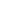 Марина Цветаева КАРТИНА ВТОРАЯ
Мрачная .лачуга. На черноте стен и лохмотьев красный блеск очага. На полу— в виде смрадной, бородатой старой колдуньи —над чугуном —Венера. Полночь.
Ветер.

ВЕНЕРА
Нечего сказать! Хороши времена! 
Каждая дура—мужу верна! 
Я ль не колдую, я ль не варю, — 
Каждая девка идет к алтарю.

Городом правят
Плут с дураком:
Ангел наш в паре 
С чертом-попом.

Чуть с молодцом 
Скрутишь девицу — 
Выпьет водицы, — 
Дело с концом.

Та—в монастырь, та —законным браком,— 
Ну тебя, чертова жизнь,—к собакам! 
Эх, уж давно бы легла под снег, 
Каб не Венерин мой вечный век!

(Мешает в чугуне, бормочет.)

Варю-варю зелье
Женкам на веселье,
Юнцам—на занозу,
А мужьям —на слезы.
Чтоб горою —брюхо
Стало у монашки,
Чтоб во сне старуха
Вдруг вздохнула тяжко,
Чтоб к обедне ранней
Шли Чума с Холерой, —
Чтобы помнил Ангел 
Старую Венеру!

Так-то, мой цветик 
Райских долин!

Сильный удар в ставню.

— Кто это—ветер?

АМУР
(вспрыгивая в окно)

— Нет, Ваш ветреный сын!

Амуру восемнадцать лет. Золотые кудри. Одет как охотник. Лук и стрелы.
Очарование mauvais sujet1 и красавчика. Несмотря ш белокурость, всем — каждым
движением—француз. В настоящую минуту он как женщина, которую не пустили
на бал, и как ребенок, которому не дали конфеты.

ВЕНЕРА
(приваливая к огню ком лохмотьев)

Здравствуй, сыночек, садись, будь гостем. 
Горд, как петух. 
Зол, как индюк.

АМУР 
(выворачивая карманы)

Проигрался в кости — 
В пух.

ВЕНЕРА
А с охотою как дела?

АМУР
Тоже ни к черту,—одна стрела. 
Все поистратил: не жалят, гнутся...

ВЕНЕРА
Будет тебе, голубчик, дуться: 
Новые завтра закажем.

АМУР
Вы,
Матушка, нынче умней совы 
В полдень. —«Закажем!» —У черта в пасти! — 
Помер на прошлой неделе мастер 
Конрад—и тайну с землею съел.

(Дразнится.)

Чудная пара!—Амур без стрел 
И—без зубов—с бородой—Венера!

(Заносит ногу на подоконник.) 

Доброго здравья!

ВЕНЕРА
(удерживая его)

Куда?

АМУР
В пещеру, 
Скрыть от людей свой несносный стыд.

(Как взрыв.)

Чертово дело: стрела свистит... 
Девки, как мышки, сидят в хоромах...

ВЕНЕРА
Ну-ка?

АМУР
Тринадцатый кряду промах! 
Вот и стреляй в нее!

ВЕНЕРА
Кто ж она?

АМУР
— Дура! — В посмешище влюблена, 
— В мертвую куклу. —Глаза в тумане.— 
— Только и слышно, что: ангел, ангел!

ВЕНЕРА
Каменный Ангел!

АМУР
Ну да. - Кольцо 
Нынче одела ему.—Крыльцо 
Ломится под женихами, где там! 
То нездоровится, то раздета, 
То за молитвою... —Стыд и смех! 
Ангел ей нужен—и к черту всех!

(Вскипая.) 

К черту —по шее — меня — Амура!

ВЕНЕРА
Не горячись, голубок. Аллюры Эти в часочек исчезнут.

АМУР
Как?

ВЕНЕРА 
(притягивая Амура рядом с собой, на кучу лохмотьев)

Каменный Ангел—мой лютый враг. 
Милостью этой дурацкой куклы 
Очи с кулак у меня распухли, 
И отощали карманы—с блин.

(Постепенно приходя в ярость.)

Ты погляди-ка: с холмов, с долин
Денно и нощно, —пешком—в портшезах,
В смрадных лохмотьях—в алмазах звездных—
С четками—харю раскрасив—смесь
Девок, монахинь, служанок —весь
Женский народ неразумный этот:
Матери — вдовы—ханжи—в каретах —
Цугом—верхами — ползком—толпой —
К каменной кукле на водопой!
— «Дай позабыть его кудри, очи!»
— «Дай позабыть, как в былые ночи
Мы с ним под липой сидели...» —«Дай
Мне позабыть этот рай и май!» —
— «Дай позабыть, как в стальных доспехах
Мимо окна моего проехал!» —
— «Как причащал меня в Пасху!» — «Как 
В розовом капоре, на руках, 
В храм его божий носила...»—«Песню 
Дай позабыть...» —И в колодец—перстни 
Градом! —Мозоли—с кулак—на лбах. 
Я же, сыночек мой...

АМУР
(хладнокровно)

На бобах,— Ясно.

ВЕНЕРА
(хныкая)

Поганый мой век старуший! 
Что наколдую, то он разрушит! 
Варишь, мешаешь, — напрасный труд! 
Где там!—И даром уж не берут.

АМУР
(над чугуном)

Память любовная?

ВЕНЕРА
Да, поди ты!
Чисто: ни спросу, сынок, ни сбыту. 
А вспомяжу-ка, в былые дни...

АМУР
Ладно. Достаточно болтовни.
— Матушка, мне, чтоб не слечь в горячке,
Нужно одно: окрутить гордячку,
Разом, чтоб солнышко за рекой
Сесть не успело...

ВЕНЕРА 
(отвратительно оживляясь)

Влюблен?

АМУР
Какой!
Крепкою стройкой гордится плотник, 
Полной сумой за плечом — охотник. 
Сумка как блин за плечом—жалка.
— Просто затронута честь стрелка.
Как от стены отлетают стрелы!

ВЕНЕРА
Поговорили, сынок, за дело. 

(Вытаскивает из груды лохмотьев монашескую рясу.)

— Что это?

АМУР
Для черта-саван.

ВЕНЕРА
Нет, монашеская ряса.
- Это?-
(Раскачивает перед ним четки.) 

АМУР
Их перебирают 
Девки, обо мне мечтая.

ВЕНЕРА
Четки.

(Показывает крест.)

АМУР
А какой жидюге 
Под заклад снесла на Пасху 
Эта—как ее? - Кристина, 
Чтобы было в чем под липой 
Танцевать со мной...

ВЕНЕРА
Крестильный Крест.

АМУР
Припомнил.

ВЕНЕРА
Это? 

(Подает ему сандалии.)

АМУР
Это
На ногах носил Меркурий. 
- Почему без крыльев?

ВЕНЕРА
Крылья,
Милый, сношены. Остались 
Лишь дырявые подошвы 
С ремешками. В облаченье 
Сем торжественном предстанешь 
Ей в ночи и скажешь: «Ангел 
Я твой каменный —и было
Мне веленье, чтоб немедля 
Я любви твоей великой 
Ради, в монастырь священный
— Женихом на пир венчальный — 
— Проводил тебя, невеста». (Хихикает.)Монастырь-мой замок. Я же 
Настоятельницей черной 
Встречу белую овечку. 
Понял?АМУР
- Матушка! - Богиня! -

ВЕНЕРА
Поучтивей с ней дорбгой
Будь: про смерть тверди, про звезды,
Про невинные забавы
Праведников в кущах райских.
Да за девственность—корону
Не забудь!АМУР
А целоваться?ВЕНЕРА
(строго)В лоб—и то лишь раз.АМУР
А в губки?ВЕНЕРА
Нет.АМУР
А в шейку?ВЕНЕРА
Фу, бесстыдник! 
Успокойся: что дорогой 
С ней пропустишь,—той же ночью 
Наверстаем в нашем замке. 
А теперь иди.—Покончить 
Надо с варевом мне этим, 
Где из роз, огня и крови 
Пойло варится любовной 
Пытки—памяти любовной.Гостью потчевать при входе 
В нашу скромную обитель. 
Доброй ночи!АМУР
А червонец,
Чтоб за кружкою рейнвейна 
Встретить солнце?ВЕНЕРА
(вынимая из чулка золотой)На, проказник.

АМУР
(вкрадчиво)А другой, чтоб отыграться? ВЕНЕРА
(вынимая второй)Вот он.АМУР
Матушка, а третий, 
Пресвятыя Троицы ради, 
Раз теперь я стал монахом?ВЕНЕРА
(давая ему третий)На—и с глаз долой!АМУР
На славу!
Угостим теперь малюток: 
Кэтхен, Грэтхен, Амальхен.
— Пресвятыя Троицы ради! — 
До свиданья!(Выпрыгивает в окно.)ВЕНЕРА
Завтра в полночь — 
Помни!’Голос АМУРА
Коль не отъедят мне свиньи 
Головы с ногами!ВЕНЕРА
Дурень! 
Ветрогон! — Болтун! — Красавчик!(Наклоняется над чугуном, бормочет.)Дрожит и кружится 
Земля под пятами. 
Любовная пытка, 
Любовная память.Кровавые распри 
И страстные слёзы. 
Кровь, пламя и розы, 
Кровь, пламя и розы.

Занавес